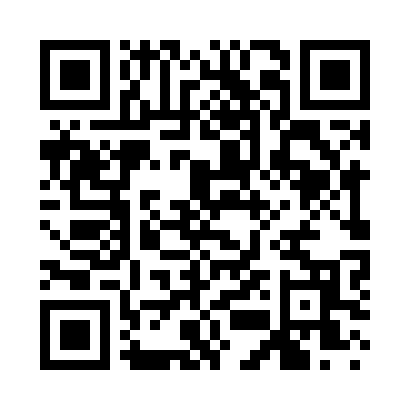 Ramadan times for Couse, New York, USAMon 11 Mar 2024 - Wed 10 Apr 2024High Latitude Method: Angle Based RulePrayer Calculation Method: Islamic Society of North AmericaAsar Calculation Method: ShafiPrayer times provided by https://www.salahtimes.comDateDayFajrSuhurSunriseDhuhrAsrIftarMaghribIsha11Mon5:565:567:131:054:216:576:578:1412Tue5:545:547:111:044:226:586:588:1613Wed5:525:527:091:044:237:007:008:1714Thu5:505:507:081:044:237:017:018:1815Fri5:485:487:061:044:247:027:028:1916Sat5:475:477:041:034:257:037:038:2117Sun5:455:457:021:034:257:047:048:2218Mon5:435:437:011:034:267:057:058:2319Tue5:415:416:591:024:267:077:078:2420Wed5:395:396:571:024:277:087:088:2621Thu5:375:376:551:024:287:097:098:2722Fri5:365:366:541:014:287:107:108:2823Sat5:345:346:521:014:297:117:118:2924Sun5:325:326:501:014:297:127:128:3125Mon5:305:306:481:014:307:137:138:3226Tue5:285:286:471:004:317:157:158:3327Wed5:265:266:451:004:317:167:168:3528Thu5:245:246:431:004:327:177:178:3629Fri5:225:226:4112:594:327:187:188:3730Sat5:205:206:4012:594:337:197:198:3931Sun5:195:196:3812:594:337:207:208:401Mon5:175:176:3612:584:347:217:218:412Tue5:155:156:3412:584:347:237:238:433Wed5:135:136:3312:584:357:247:248:444Thu5:115:116:3112:584:357:257:258:455Fri5:095:096:2912:574:367:267:268:476Sat5:075:076:2812:574:367:277:278:487Sun5:055:056:2612:574:367:287:288:498Mon5:035:036:2412:564:377:297:298:519Tue5:015:016:2312:564:377:317:318:5210Wed4:594:596:2112:564:387:327:328:54